0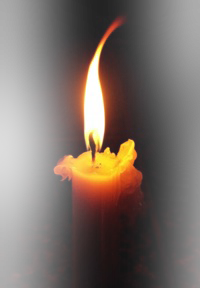 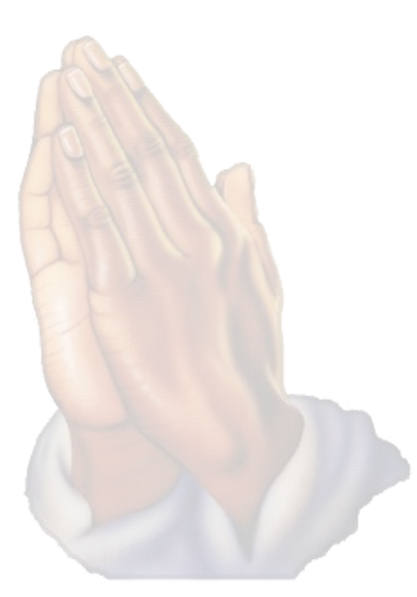 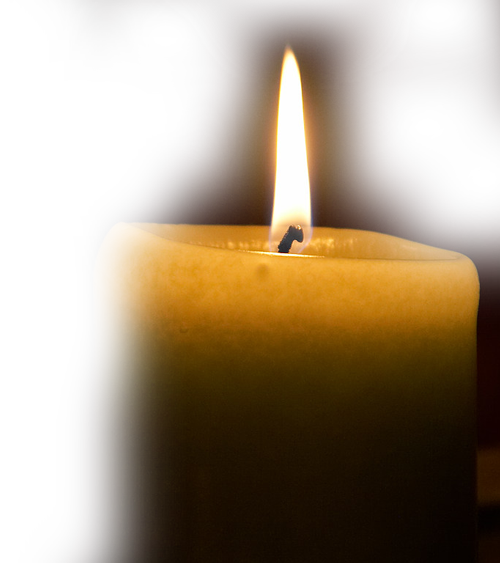 